26th Espirito Santo Trophy
Updated: 9/9/2014 3:07 PM TST Karuizawa 72 Golf East26th Espirito Santo Trophy
Updated: 9/9/2014 3:14 PM TST Karuizawa 72 Golf EastMy LeaderboardMy LeaderboardMy LeaderboardMy LeaderboardMy LeaderboardMy LeaderboardMy LeaderboardMy LeaderboardMy LeaderboardMy LeaderboardMy LeaderboardFavSCPos.TeamHoleTotalR1R2R3R4TotalTrack your favorite players by adding them to "My Leaderboard."Track your favorite players by adding them to "My Leaderboard."Track your favorite players by adding them to "My Leaderboard."Track your favorite players by adding them to "My Leaderboard."Track your favorite players by adding them to "My Leaderboard."Track your favorite players by adding them to "My Leaderboard."Track your favorite players by adding them to "My Leaderboard."Track your favorite players by adding them to "My Leaderboard."Track your favorite players by adding them to "My Leaderboard."Track your favorite players by adding them to "My Leaderboard."Track your favorite players by adding them to "My Leaderboard."Full LeaderboardFull LeaderboardFull LeaderboardFull LeaderboardFull LeaderboardFull LeaderboardFull LeaderboardFull LeaderboardFull LeaderboardFull LeaderboardFull LeaderboardFavSCPos.TeamHoleTotalR1R2R3R4Total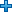 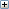 1Australia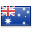 F-29144 IC138 OC134 OC131 IC547Lee, MinjeeF-1673 IC70 OC64 OC65 IC272Oh, SuF-1371 IC68 OC70 OC66 IC275Shin, ShellyFEven74 IC70 OC72 OC72 IC2882Canada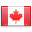 F-27135 OC139 IC135 OC140 IC549Henderson, BrookeF-1966 OC69 IC66 OC68 IC269Marchand, BrittanyF-671 OC70 IC69 OC72 IC282James, AugustaF+469 OC76 IC72 OC75 IC2923Republic of Korea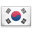 F-26137 IC140 OC134 OC139 IC550Lee, So-YoungF-1067 IC69 OC70 OC72 IC278Choi, Hye-JinF-1070 IC71 OC66 OC71 IC278Park, GyeolF-275 IC75 OC68 OC68 IC2864Denmark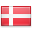 F-20143 IC139 OC136 OC138 IC556Koerstz Madsen, NannaF-969 IC72 OC70 OC68 IC279Pedersen, Emily KristineF-775 IC67 OC69 OC70 IC281Nistrup, CarolineF-274 IC74 OC67 OC71 IC286T5United States of America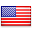 F-19142 OC140 IC136 OC139 IC557Lee, AlisonF-1468 OC70 IC68 OC68 IC274Gillman, KristenF-374 OC70 IC70 OC71 IC285Talley, EmmaF+377 OC72 IC68 OC74 IC291T5Sweden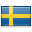 F-19143 OC135 IC141 OC138 IC557Strom, LinneaF-1271 OC67 IC71 OC67 IC276Sagstrom, MadeleneF-772 OC68 IC70 OC71 IC281Ridderstrom, LouiseF+1873 OC75 IC77 OC81 IC3067Mexico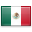 F-16142 IC139 OC139 OC140 IC560Lopez Butron, Maria GabrielaF-1269 IC68 OC69 OC70 IC276Valdes, Ana PaulaF-275 IC71 OC70 OC70 IC286Navarro Miguez, MarijosseF+473 IC72 OC74 OC73 IC292T8Japan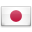 F-14144 IC132 OC139 OC147 IC562Katsu, MinamiF-574 IC65 OC69 OC75 IC283Matsubara, YumiF-470 IC69 OC70 OC75 IC284Okayama, EriF-178 IC67 OC70 OC72 IC287T8England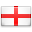 F-14147 IC134 OC139 OC142 IC562Law, BronteF-1471 IC65 OC67 OC71 IC274Davis, HayleyFEven76 IC69 OC72 OC71 IC288Cowley, GabriellaF+1476 IC75 OC77 OC74 IC30210Philippines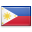 F-13143 OC143 IC135 OC142 IC563Superal, PrincessF-771 OC72 IC68 OC70 IC281Legaspi, Clare AmeliaF-572 OC72 IC67 OC72 IC283Del Rosario, PaulineF+774 OC71 IC75 OC75 IC295T11Germany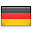 F-12143 IC136 OC140 OC145 IC564Cowan, OliviaF-871 IC67 OC71 OC71 IC280Funfstuck, LauraF-372 IC69 OC69 OC75 IC285Scherer, AntoniaF+1378 IC73 OC76 OC74 IC301T11France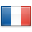 F-12140 IC142 OC143 OC139 IC564Boutier, CelineF-471 IC70 OC70 OC73 IC284Cappeliez, MathildaF-469 IC74 OC73 OC68 IC284Gidali, ManonF+273 IC72 OC74 OC71 IC29013Spain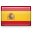 F-10142 IC136 OC139 OC149 IC566Jimenez Martin, NoemiF-970 IC66 OC70 OC73 IC279Sanz Barrio, MartaFEven72 IC71 OC69 OC76 IC288Sobron Galmes, LunaF+876 IC70 OC74 OC76 IC29614People's Republic of China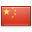 F-9146 IC140 OC139 OC142 IC567Shi, YutingF-970 IC69 OC69 OC71 IC279Wang, XinYingF+177 IC71 OC70 OC71 IC289Ye, ZiqiF+776 IC71 OC72 OC76 IC29515Italy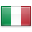 F-6141 OC147 IC136 OC146 IC570Carta, Virginia ElenaF-369 OC74 IC68 OC74 IC285Liti, RobertaFEven74 OC73 IC68 OC73 IC288Lonardi, LauraF+572 OC74 IC74 OC73 IC29316Norway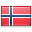 F-5148 OC143 IC138 OC142 IC571Daffinrud, TonjeF-1072 OC70 IC66 OC70 IC278Bruun, MariellF+677 OC73 IC72 OC72 IC294Skaug, NicolineF+2376 OC79 IC78 OC78 IC311T17Finland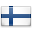 F-4145 IC144 OC139 OC144 IC572Vartiainen, OonaF-868 IC70 OC72 OC70 IC280Castren, MitildaF+1377 IC79 OC71 OC74 IC301Penttila, EmilyF+1582 IC74 OC68 OC79 IC303T17India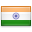 F-4141 IC140 OC143 OC148 IC572Ashok, AditiF-169 IC70 OC73 OC75 IC287Singh, GurbaniF+172 IC70 OC70 OC77 IC289Madan, AsthaF+1275 IC76 OC76 OC73 IC30019Netherlands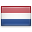 F-3143 IC145 OC138 OC147 IC573Van Dam, AnneF-1268 IC69 OC67 OC72 IC276Weber, DewiF+975 IC76 OC71 OC75 IC297Meekers, RomyF+2076 IC78 OC71 OC83 IC308T20Chinese Taipei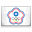 FEven146 OC148 IC139 IC143 OC576Cheng, Ssu-ChiaF-672 OC71 IC68 IC71 OC282Hung, Jo-HuaF+674 OC77 IC71 IC72 OC294Chen, Chi-HuiF+3782 OC83 IC78 IC82 OC325T20Argentina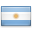 FEven145 IC146 OC145 OC140 IC576Simmermacher, MagdalenaF-271 IC75 OC70 OC70 IC286Acosta, DelfinaF+674 IC75 OC75 OC70 IC294Carbajo Re, ManuelaF+974 IC71 OC75 OC77 IC297T22Belgium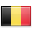 F+5147 OC145 IC145 OC144 IC581De Roey, ManonF-370 OC72 IC72 OC71 IC285Cnops, FannyF+1377 OC78 IC73 OC73 IC301Cloots, LeslieF+1479 OC73 IC74 OC76 IC302T22Slovenia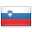 F+5148 IC146 OC146 IC141 OC581Pogacar, KatjaF-371 IC74 OC70 IC70 OC285Belac, AnaF+877 IC72 OC76 IC71 OC296Oreheu, UrsaF+2981 IC75 OC81 IC80 OC31724Austria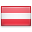 F+6146 OC142 IC145 OC149 IC582Zeitler, LeaF-270 OC69 IC73 OC74 IC286Bettel, LeonieF+977 OC73 IC72 OC75 IC297Dreher, NadineF+1676 OC78 IC74 OC76 IC304T25Puerto Rico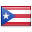 F+7147 IC146 OC145 IC145 OC583Torres, Maria F.F+374 IC73 OC72 IC72 OC291Robles, PaolaF+973 IC78 OC73 IC73 OC297Pacheco, Valeria S.F+2278 IC73 OC78 IC81 OC310T25Wales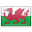 F+7146 IC144 OC145 OC148 IC583Williams, ChloeF-271 IC74 OC70 OC71 IC286Harries, Rebecca HelenF+1579 IC70 OC77 OC77 IC303Bradbury, KatieF+1675 IC77 OC75 OC77 IC304T25Colombia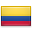 F+7147 IC142 OC148 OC146 IC583Sojo, LauraF+272 IC71 OC74 OC73 IC290Blanco, Laura CamilaF+777 IC71 OC74 OC73 IC295Hoyos, MariaF+1475 IC77 OC76 OC74 IC30228Thailand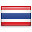 F+8152 IC145 OC139 IC148 OC584Chanachai, SuthaveeF+574 IC73 OC70 IC76 OC293Thanapolboonyaras, PannaratF+579 IC72 OC69 IC73 OC293Anannarukarn, PajareeF+1278 IC73 OC74 IC75 OC300T29Hong Kong, China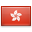 F+12146 OC151 IC143 IC148 OC588Chan, TiffanyF+671 OC77 IC72 IC74 OC294Tam, KittyF+776 OC74 IC71 IC74 OC295Leung, IsabellaF+1375 OC77 IC75 IC74 OC301T29Iceland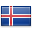 F+12149 IC147 OC144 IC148 OC588Bjorgvinsdottir, GudrunF+675 IC72 OC73 IC74 OC294Kristinsdottir, Olafia ThorunnF+674 IC75 OC71 IC74 OC294Vidisdottir, SunnaF+2175 IC81 OC78 IC75 OC309T29South Africa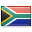 F+12142 OC144 IC152 OC150 IC588Fletcher, MichaelaF+569 OC73 IC77 OC74 IC293Gorlei, Cara BellaF+1273 OC73 IC78 OC76 IC300Richards, MonjaF+1776 OC71 IC75 OC83 IC30532Switzerland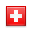 F+16146 OC149 IC150 IC147 OC592Valenzuela, AlbaneF+575 OC72 IC73 IC73 OC293Metraux, KimF+1271 OC78 IC77 IC74 OC300Metraux, MorganeF+2476 OC77 IC79 IC80 OC31233Ireland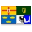 F+17141 OC150 IC146 OC156 IC593Grant, PaulaF+970 OC75 IC73 OC79 IC297Dunne, MariaF+1371 OC75 IC78 OC77 IC301Doyle, MaryF+2080 OC76 IC73 OC79 IC30834New Zealand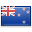 F+19154 IC138 OC149 OC154 IC595Keh, MunchinF+876 IC68 OC76 OC76 IC296Alvarez, JulianneF+1178 IC70 OC73 OC78 IC299Brake, Zoe-BethF+2479 IC76 OC77 OC80 IC31235Czech Republic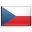 F+23150 IC154 OC149 IC146 OC599Ryskova, HanaF+1074 IC76 OC76 IC72 OC298Vlckova, KarolinaF+1980 IC80 OC73 IC74 OC307Bakova, BarboraF+2376 IC78 OC78 IC79 OC311T36Singapore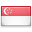 F+25150 IC146 OC147 IC158 OC601Koh, Sock HweeF+1075 IC68 OC75 IC80 OC298Kok, Jo EeF+2275 IC78 OC78 IC79 OC310Tan, AmandaF+2378 IC82 OC72 IC79 OC311T36Poland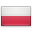 F+25148 OC154 IC148 IC151 OC601Kossacky, NastasiaF+273 OC76 IC68 IC73 OC290Gradecka, DominikaF+2975 OC78 IC80 IC84 OC317Zalewska, DorotaF+3482 OC82 IC80 IC78 OC322T36Brazil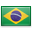 F+25150 OC151 IC153 IC147 OC601Lee, LucianeF+1275 OC77 IC76 IC72 OC300Altmann, LuizaF+1375 OC74 IC77 IC75 OC301Teixeira, ClaraF+2475 OC80 IC80 IC77 OC31239Russian Federation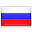 F+30149 OC153 IC148 IC156 OC606Anokhina, SofyaF+1774 OC80 IC73 IC78 OC305Monakhova, AngelinaF+2380 OC78 IC75 IC78 OC311Eremina, KseniaF+2675 OC75 IC82 IC82 OC31440Scotland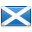 +32154 IC151 OC608Briggs, EilidhTee: 1 OC80 ICDryburgh, GemmaF+975 IC76 OC73 IC73 OC297Macdonald, GabrielleF+2379 IC75 OC79 IC78 OC31141Venezuela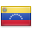 F+34153 OC153 IC155 IC149 OC610Merchan, Maria AndreinaF+1075 OC76 IC75 IC72 OC298Fonseca, AriadnaF+2578 OC78 IC80 IC77 OC313Ferre, NicoleF+2981 OC77 IC80 IC79 OC31742Guatemala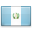 F+38151 OC149 IC155 IC159 OC614Polo, LuciaF+671 OC73 IC74 IC76 OC294Echeverria, PilarF+3280 OC76 IC81 IC83 OC320Arenas, BeatrizF+6784 OC95 IC88 IC88 OC35543Turkey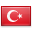 F+41155 OC157 IC155 IC150 OC617Ulu, ElcinF+2178 OC79 IC76 IC76 OC309Ersoy, SenaF+2884 OC79 IC79 IC74 OC316Bilgic, DamlaF+3177 OC78 IC82 IC82 OC31944Slovakia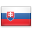 F+42151 OC153 IC159 IC155 OC618Heckova, NataliaF+1774 OC76 IC78 IC77 OC305Klimentova, LeaF+2981 OC77 IC81 IC78 OC317Abrahamova, AnetaF+3677 OC83 IC81 IC83 OC32445Portugal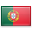 F+53167 OC154 IC157 IC151 OC629Bessa, LeonorF+2988 OC78 IC78 IC73 OC317Mendes Ribeiro, SusanaF+3380 OC83 IC79 IC79 OC321Barbosa, InesF+3787 OC76 IC84 IC78 OC32546Guam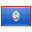 F+71164 OC168 IC160 IC155 OC647Oberiano, KristinF+2982 OC82 IC78 IC75 OC317Vongjalorn, NalathaiF+4282 OC86 IC82 IC80 OC330Peterson, RachaelF+6491 OC88 IC86 IC87 OC35247Bolivia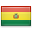 F+75162 OC165 IC163 IC161 OC651Paz, TamaraF+3781 OC83 IC81 IC80 OC325Ledermann, MichelleF+3881 OC82 IC82 IC81 OC32648Serbia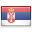 F+116171 OC174 IC176 IC171 OC692Savic, ArianaF+4879 OC88 IC85 IC84 OC336Palkovljevic, TamaraF+6892 OC86 IC91 IC87 OC35649Ukraine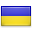 F+172185 OC196 IC183 IC184 OC748Zagorodnia, GalynaF+7587 OC91 IC92 IC93 OC363Pedenko, MariiaF+9898 OC106 IC91 IC91 OC386Sapronova, ValeriiaF+128103 OC105 IC105 IC103 OC41650Gabon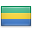 F+173183 OC198 IC181 IC187 OC749Ndjobouela, LeaF+6587 OC91 IC85 IC90 OC353Beyeme, CorineF+10896 OC107 IC96 IC97 OC396Course Legend:IC - Karuizawa 72 Golf East - Iriyama CourseOC - Karuizawa 72 Golf East - Oshitate CourseMy LeaderboardMy LeaderboardMy LeaderboardMy LeaderboardMy LeaderboardMy LeaderboardMy LeaderboardMy LeaderboardMy LeaderboardMy LeaderboardMy LeaderboardMy LeaderboardFavSCPos.PlayerClub NameHoleTotalR1R2R3R4TotalTrack your favorite players by adding them to "My Leaderboard."Track your favorite players by adding them to "My Leaderboard."Track your favorite players by adding them to "My Leaderboard."Track your favorite players by adding them to "My Leaderboard."Track your favorite players by adding them to "My Leaderboard."Track your favorite players by adding them to "My Leaderboard."Track your favorite players by adding them to "My Leaderboard."Track your favorite players by adding them to "My Leaderboard."Track your favorite players by adding them to "My Leaderboard."Track your favorite players by adding them to "My Leaderboard."Track your favorite players by adding them to "My Leaderboard."Track your favorite players by adding them to "My Leaderboard."Full LeaderboardFull LeaderboardFull LeaderboardFull LeaderboardFull LeaderboardFull LeaderboardFull LeaderboardFull LeaderboardFull LeaderboardFull LeaderboardFull LeaderboardFull LeaderboardFavSCPos.PlayerClub NameHoleTotalR1R2R3R4Total1Henderson, BrookeCANF-1966 OC69 IC66 OC68 IC2692Lee, MinjeeAUSF-1673 IC70 OC64 OC65 IC272T3Law, BronteENGF-1471 IC65 OC67 OC71 IC274T3Lee, AlisonUSAF-1468 OC70 IC68 OC68 IC2745Oh, SuAUSF-1371 IC68 OC70 OC66 IC275T6Van Dam, AnneNEDF-1268 IC69 OC67 OC72 IC276T6Lopez Butron, Maria GabrielaMEXF-1269 IC68 OC69 OC70 IC276T6Strom, LinneaSWEF-1271 OC67 IC71 OC67 IC276T9Daffinrud, TonjeNORF-1072 OC70 IC66 OC70 IC278T9Choi, Hye-JinKORF-1070 IC71 OC66 OC71 IC278T9Lee, So-YoungKORF-1067 IC69 OC70 OC72 IC278T12Shi, YutingCHNF-970 IC69 OC69 OC71 IC279T12Koerstz Madsen, NannaDENF-969 IC72 OC70 OC68 IC279T12Jimenez Martin, NoemiESPF-970 IC66 OC70 OC73 IC279T15Cowan, OliviaGERF-871 IC67 OC71 OC71 IC280T15Vartiainen, OonaFINF-868 IC70 OC72 OC70 IC280T17Superal, PrincessPHIF-771 OC72 IC68 OC70 IC281T17Pedersen, Emily KristineDENF-775 IC67 OC69 OC70 IC281T17Sagstrom, MadeleneSWEF-772 OC68 IC70 OC71 IC281T20Cheng, Ssu-ChiaTPEF-672 OC71 IC68 IC71 OC282T20Marchand, BrittanyCANF-671 OC70 IC69 OC72 IC282T22Legaspi, Clare AmeliaPHIF-572 OC72 IC67 OC72 IC283T22Katsu, MinamiJPNF-574 IC65 OC69 OC75 IC283T24Matsubara, YumiJPNF-470 IC69 OC70 OC75 IC284T24Boutier, CelineFRAF-471 IC70 OC70 OC73 IC284T24Cappeliez, MathildaFRAF-469 IC74 OC73 OC68 IC284T27Carta, Virginia ElenaITAF-369 OC74 IC68 OC74 IC285T27Funfstuck, LauraGERF-372 IC69 OC69 OC75 IC285T27Pogacar, KatjaSLOF-371 IC74 OC70 IC70 OC285T27Gillman, KristenUSAF-374 OC70 IC70 OC71 IC285T27De Roey, ManonBELF-370 OC72 IC72 OC71 IC285T32Nistrup, CarolineDENF-274 IC74 OC67 OC71 IC286T32Park, GyeolKORF-275 IC75 OC68 OC68 IC286T32Simmermacher, MagdalenaARGF-271 IC75 OC70 OC70 IC286T32Williams, ChloeWALF-271 IC74 OC70 OC71 IC286T32Valdes, Ana PaulaMEXF-275 IC71 OC70 OC70 IC286T32Zeitler, LeaAUTF-270 OC69 IC73 OC74 IC286T38Okayama, EriJPNF-178 IC67 OC70 OC72 IC287T38Ashok, AditiINDF-169 IC70 OC73 OC75 IC287T40Liti, RobertaITAFEven74 OC73 IC68 OC73 IC288T40Sanz Barrio, MartaESPFEven72 IC71 OC69 OC76 IC288T40Shin, ShellyAUSFEven74 IC70 OC72 OC72 IC288T40Davis, HayleyENGFEven76 IC69 OC72 OC71 IC288T44Wang, XinYingCHNF+177 IC71 OC70 OC71 IC289T44Singh, GurbaniINDF+172 IC70 OC70 OC77 IC289T46Kossacky, NastasiaPOLF+273 OC76 IC68 IC73 OC290T46Gidali, ManonFRAF+273 IC72 OC74 OC71 IC290T46Sojo, LauraCOLF+272 IC71 OC74 OC73 IC290T49Talley, EmmaUSAF+377 OC72 IC68 OC74 IC291T49Torres, Maria F.PURF+374 IC73 OC72 IC72 OC291T51James, AugustaCANF+469 OC76 IC72 OC75 IC292T51Navarro Miguez, MarijosseMEXF+473 IC72 OC74 OC73 IC292T53Thanapolboonyaras, PannaratTHAF+579 IC72 OC69 IC73 OC293T53Chanachai, SuthaveeTHAF+574 IC73 OC70 IC76 OC293T53Valenzuela, AlbaneSUIF+575 OC72 IC73 IC73 OC293T53Lonardi, LauraITAF+572 OC74 IC74 OC73 IC293T53Fletcher, MichaelaRSAF+569 OC73 IC77 OC74 IC293T58Hung, Jo-HuaTPEF+674 OC77 IC71 IC72 OC294T58Kristinsdottir, Olafia ThorunnISLF+674 IC75 OC71 IC74 OC294T58Chan, TiffanyHKGF+671 OC77 IC72 IC74 OC294T58Bruun, MariellNORF+677 OC73 IC72 OC72 IC294T58Bjorgvinsdottir, GudrunISLF+675 IC72 OC73 IC74 OC294T58Polo, LuciaGUAF+671 OC73 IC74 IC76 OC294T58Acosta, DelfinaARGF+674 IC75 OC75 OC70 IC294T65Tam, KittyHKGF+776 OC74 IC71 IC74 OC295T65Ye, ZiqiCHNF+776 IC71 OC72 OC76 IC295T65Blanco, Laura CamilaCOLF+777 IC71 OC74 OC73 IC295T65Del Rosario, PaulinePHIF+774 OC71 IC75 OC75 IC295T69Sobron Galmes, LunaESPF+876 IC70 OC74 OC76 IC296T69Belac, AnaSLOF+877 IC72 OC76 IC71 OC296T69Keh, MunchinNZLF+876 IC68 OC76 OC76 IC296T72Weber, DewiNEDF+975 IC76 OC71 OC75 IC297T72Bettel, LeonieAUTF+977 OC73 IC72 OC75 IC297T72Grant, PaulaIRLF+970 OC75 IC73 OC79 IC297T72Robles, PaolaPURF+973 IC78 OC73 IC73 OC297T72Dryburgh, GemmaSCOF+975 IC76 OC73 IC73 OC297T72Carbajo Re, ManuelaARGF+974 IC71 OC75 OC77 IC297T78Koh, Sock HweeSINF+1075 IC68 OC75 IC80 OC298T78Merchan, Maria AndreinaVENF+1075 OC76 IC75 IC72 OC298T78Ryskova, HanaCZEF+1074 IC76 OC76 IC72 OC29881Alvarez, JulianneNZLF+1178 IC70 OC73 OC78 IC299T82Anannarukarn, PajareeTHAF+1278 IC73 OC74 IC75 OC300T82Lee, LucianeBRAF+1275 OC77 IC76 IC72 OC300T82Madan, AsthaINDF+1275 IC76 OC76 OC73 IC300T82Metraux, KimSUIF+1271 OC78 IC77 IC74 OC300T82Gorlei, Cara BellaRSAF+1273 OC73 IC78 OC76 IC300T87Castren, MitildaFINF+1377 IC79 OC71 OC74 IC301T87Cnops, FannyBELF+1377 OC78 IC73 OC73 IC301T87Leung, IsabellaHKGF+1375 OC77 IC75 IC74 OC301T87Scherer, AntoniaGERF+1378 IC73 OC76 OC74 IC301T87Altmann, LuizaBRAF+1375 OC74 IC77 IC75 OC301T87Dunne, MariaIRLF+1371 OC75 IC78 OC77 IC301T93Cloots, LeslieBELF+1479 OC73 IC74 OC76 IC302T93Hoyos, MariaCOLF+1475 IC77 OC76 OC74 IC302T93Cowley, GabriellaENGF+1476 IC75 OC77 OC74 IC302T96Penttila, EmilyFINF+1582 IC74 OC68 OC79 IC303T96Harries, Rebecca HelenWALF+1579 IC70 OC77 OC77 IC303T98Dreher, NadineAUTF+1676 OC78 IC74 OC76 IC304T98Bradbury, KatieWALF+1675 IC77 OC75 OC77 IC304T100Anokhina, SofyaRUSF+1774 OC80 IC73 IC78 OC305T100Richards, MonjaRSAF+1776 OC71 IC75 OC83 IC305T100Heckova, NataliaSVKF+1774 OC76 IC78 IC77 OC305103Ridderstrom, LouiseSWEF+1873 OC75 IC77 OC81 IC306104Vlckova, KarolinaCZEF+1980 IC80 OC73 IC74 OC307T105Meekers, RomyNEDF+2076 IC78 OC71 OC83 IC308T105Doyle, MaryIRLF+2080 OC76 IC73 OC79 IC308T107Ulu, ElcinTURF+2178 OC79 IC76 IC76 OC309T107Vidisdottir, SunnaISLF+2175 IC81 OC78 IC75 OC309T109Kok, Jo EeSINF+2275 IC78 OC78 IC79 OC310T109Pacheco, Valeria S.PURF+2278 IC73 OC78 IC81 OC310T111Tan, AmandaSINF+2378 IC82 OC72 IC79 OC311T111Monakhova, AngelinaRUSF+2380 OC78 IC75 IC78 OC311T111Skaug, NicolineNORF+2376 OC79 IC78 OC78 IC311T111Bakova, BarboraCZEF+2376 IC78 OC78 IC79 OC311T111Macdonald, GabrielleSCOF+2379 IC75 OC79 IC78 OC311T116Brake, Zoe-BethNZLF+2479 IC76 OC77 OC80 IC312T116Metraux, MorganeSUIF+2476 OC77 IC79 IC80 OC312T116Teixeira, ClaraBRAF+2475 OC80 IC80 IC77 OC312119Fonseca, AriadnaVENF+2578 OC78 IC80 IC77 OC313120Eremina, KseniaRUSF+2675 OC75 IC82 IC82 OC314121Ersoy, SenaTURF+2884 OC79 IC79 IC74 OC316T122Bessa, LeonorPORF+2988 OC78 IC78 IC73 OC317T122Oberiano, KristinGUMF+2982 OC82 IC78 IC75 OC317T122Gradecka, DominikaPOLF+2975 OC78 IC80 IC84 OC317T122Ferre, NicoleVENF+2981 OC77 IC80 IC79 OC317T122Oreheu, UrsaSLOF+2981 IC75 OC81 IC80 OC317T122Klimentova, LeaSVKF+2981 OC77 IC81 IC78 OC317128Bilgic, DamlaTURF+3177 OC78 IC82 IC82 OC319129Echeverria, PilarGUAF+3280 OC76 IC81 IC83 OC320130Mendes Ribeiro, SusanaPORF+3380 OC83 IC79 IC79 OC321131Zalewska, DorotaPOLF+3482 OC82 IC80 IC78 OC322132Abrahamova, AnetaSVKF+3677 OC83 IC81 IC83 OC324T133Chen, Chi-HuiTPEF+3782 OC83 IC78 IC82 OC325T133Paz, TamaraBOLF+3781 OC83 IC81 IC80 OC325T133Barbosa, InesPORF+3787 OC76 IC84 IC78 OC325136Ledermann, MichelleBOLF+3881 OC82 IC82 IC81 OC326137Vongjalorn, NalathaiGUMF+4282 OC86 IC82 IC80 OC330138Savic, ArianaSRBF+4879 OC88 IC85 IC84 OC336139Peterson, RachaelGUMF+6491 OC88 IC86 IC87 OC352140Ndjobouela, LeaGABF+6587 OC91 IC85 IC90 OC353141Arenas, BeatrizGUAF+6784 OC95 IC88 IC88 OC355142Palkovljevic, TamaraSRBF+6892 OC86 IC91 IC87 OC356143Zagorodnia, GalynaUKRF+7587 OC91 IC92 IC93 OC363144Pedenko, MariiaUKRF+9898 OC106 IC91 IC91 OC386145Beyeme, CorineGABF+10896 OC107 IC96 IC97 OC396146Sapronova, ValeriiaUKRF+128103 OC105 IC105 IC103 OC416Course Legend:IC - Karuizawa 72 Golf East - Iriyama CourseOC - Karuizawa 72 Golf East - Oshitate Course